Projekt je spolufinancován z Programu obnovy venkova Olomouckého kraje 2010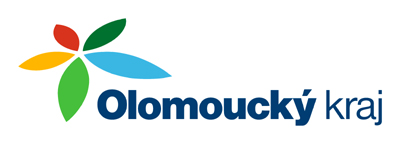 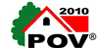 VÝMĚNA OKEN NA OBECNÍM DOMĚ V DOLNÍM ÚJEZDĚ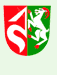 Obec Dolní Újezdprojekt je v souladu s Programem obnovy venkova obce Dolní Újezd 2007 - 2016Cílem projektu je výměna oken na multifunkčním veřejném domě v Dolním Újezdě, ve kterém se nachází obecní úřad, zdravotní středisko (praktický i zubní lékař), knihovna a obecní skladové prostory. Tento obecní dům byl postaven v 70. letech minulého století. Původní dřevěná okna na tomto objektu vydržela až do dnešní doby, nicméně jsou již technicky i funkčně v naprosto nevyhovujícím stavu a vyžadují pravidelnou údržbu (nátěry). Jejich hlavním nedostatkem je špatná tepelná izolace, která se projevuje v zimních měsících v neúměrně vysoké spotřebě tepelné energie, což má negativní vliv na životní prostředí. Kromě toho jsou některá okna již natolik opotřebovaná, že je prakticky nelze pohodlně otevřít a zavřít. Realizací projektu, tedy montáží nových plastových oken, se zajistí jejich odpovídající, technické, funkční i estetické vlastnosti, které vytvoří optimální podmínky pro uživatele tohoto objektu. Přidanou hodnotou tohoto projektu bude snížení spotřeby tepelné energie, což bude mít pozitivní vliv na životní prostředí a zároveň na finanční hospodaření obce. Tento záměr je popsán v "Programu obnovy vesnice Dolní Újezd" v opatření A 1.3.Parametry projektu:Celkem bude provedena výměna 67 ks oken, 2 ks balkónových dveří, 2 ks garážových vrat a 2 ks vchodových dveří.Celkové náklady vč. DPH:	837 tis. KčDotace z POV OK:		500 tis. KčVlastní zdroje:			337 tis. KčTermín realizace:			do 31.10.2010Zhotovitel:				ZRNO, s.r.o., Olomouc